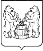 АДМИНИСТРАЦИЯУСТЬЯНСКОГО МУНИЦИПАЛЬНОГО РАЙОНААРХАНГЕЛЬСКОЙ ОБЛАСТИПОСТАНОВЛЕНИЕот 11 марта 2022 года № 441р.п. ОктябрьскийОб установлении публичного сервитутаНа основании ходатайства публичного акционерного общества «Россети Северо-Запад» в соответствии с подпунктом 1 статьи 39.37, подпунктом 5 статьи 39.38 и подпунктом 2 пункта 1 статьи 39.43 Земельного кодекса Российской Федерации администрация Устьянского муниципального района Архангельской области ПОСТАНОВЛЯЕТ:1. Установить в пользу публичного акционерного общества «Россети Северо-Запад» (ОГРН 1047855175785, ИНН 7802312751, почтовый адрес: 196247, Россия, город Санкт-Петербург, площадь Конституции, дом 3, литер А, помещение 16Н, адрес электронной почты: post@mrsksevzap.ru) публичный сервитут общей площадью 334 717 кв.м, в целях эксплуатации существующего объекта электросетевого хозяйства – BЛ-10 кB «203-02» в отношении:1.1 частей земельных участков с кадастровыми номерами: -29:18:000000:2669, расположенный по адресу:  Архангельская область, Устьянский муниципальный район, МО "Ростовско-Минское", примерно в 10 метрах на север от д. Орюковская;-29:18:000000:2672, расположенный по адресу:  Архангельская область, Устьянский район, АО "Родина";-29:18:000000:2891, расположенный по адресу:  Российская Федерация,Архангельская обл., Устьянский м.р-н, СКП «Ростово»;-29:18:000000:2893, расположенный по адресу: Архангельская область, Устьянский район, АО "Родина";-29:18:171501:132, расположенный по адресу: Российская Федерация, Архангельская область, Устьянский муниципальный р-н, с.п. Ростовско-Минское, д. Ларютинская, примерно в 700 метрах по направлениюпримерно в 700 метрах по направлению на сепримерно в 700 метрах по направлению на северо-запад от ориентира д. Ларютинская, расположенного за преенного за преого за преый район, МО "Ростовско-Минское", д. Ларютинская.;-29:18:171601:2, расположенный по адресу: Архангельская область, Устьянский муниципальный район, МО «Ростовско-Минское», дер. Ларютинская, дом 1;-29:18:171601:80, расположенный по адресу:  примерно в 300 метрах по направлению на северо-запад от ориентира дер. Ларютинская, расположенного за пределами земельного участка, адрес ориентира: Архангельская обл., Устьянский муниципальный р-н, МО "Ростовско-Минское", дер. Ларютинская;-29:18:172001:137, расположенный по адресу:  Российская Федерация, Архангельская область, Устьянский муниципальный р-н, с.п. Ростовско-Минское, д. Зубаревская, примерно в 100 метрах по направлению на юг от ориентира д. Зубаревская, расположенного за пределами земельного участка, адрес ориентира: Архангельская область, Устьянский муниципальный район, МО "Ростовско-Минское", д. Зубаревская;-29:18:172301:5, расположенный по адресу:  Архангельская область, Устьянский муниципальный район, МО "Ростовско-Минское", д. Орюковская;-29:18:173502:360, расположенный по адресу:  Архангельская область, Устьянский район, МО "Ростовско-Минское";-29:18:173901:34, расположенный по адресу:  Архангельская область, Устьянский район, МО "Ростовско-Минское";-29:18:174001:24, расположенный по адресу: Архангельская область, Устьянский район, МО "Ростовско-Минское";-29:18:174801:44, расположенный по адресу:  примерно в 100 метрах на запад от ориентира – дер. Зубаревская, адрес ориентира: Архангельская область, Устьянский муниципальный район, МО «Ростовско-Минское», дер. Зубаревская;-29:18:174901:160, расположенный по адресу:  примерно в 230 метрах по направлению на запад от ориентира д. Ларютинская, расположенного за пределами земельного участка, адрес ориентира: А. 1.2 частей земель, расположенных в кадастровых кварталах: 29:18:171201, 29:18:171401, 29:18:171501, 29:18:171601, 29:18:171801, 29:18:172001, 29:18:172101, 29:18:172201, 29:18:172301, 29:18:173502, 29:18:173901, 29:18:174001, 29:18:174101, 29:18:174201, 29:18:174701, 29:18:174801, 29:18:174901, 29:18:175801.Утвердить границы публичного сервитута согласно приложению.Срок публичного сервитута устанавливается на 49 (сорок девять) лет.Срок, в течение которого использование частей земельных участков и расположенных на них объектов недвижимого имущества в соответствии с их разрешенным использованием будет невозможно или существенно затруднено в связи с осуществлением сервитута, составляет не более 3-х месяцев.Обоснованием необходимости установления публичного сервитута является эксплуатация существующего объекта электросетевого хозяйства – BЛ-10 кB «203-02», используемого для организации электроснабжения населения муниципального образования «Устьянский муниципальный район», на основании свидетельства о государственной регистрации права 29-АК № 267290 от 08.07.2008 года., технического паспорта от 12.04.2002 г.Порядок установления зон с особыми условиями использования территорий и содержание ограничений прав на земельные участки в границах таких зон установлен постановлением Правительства Российской Федерации от 24.02.2009 № 160 «О порядке установления охранных зон объектов электросетевого хозяйства и особых условий использования земельных участков, расположенных в границах таких зон».Обладатель публичного сервитута обязан привести земельный участок в состояние, пригодное для его использования в соответствии с разрешенным использованием, в срок не позднее, чем три месяца после завершения ремонта (реконструкции) инженерного сооружения, для эксплуатации которого был установлен публичный сервитут.Обладатель публичного сервитута обязан снести объекты, размещенные им на основании публичного сервитута, и осуществить при необходимости рекультивацию земельного участка в срок не позднее, чем шесть месяцев с момента прекращения публичного сервитута.Обладатель публичного сервитута вправе до окончания срока публичного сервитута обратиться с ходатайством об установлении публичного сервитута на новый срок.Комитету по управлению муниципальным имуществом администрации Устьянского муниципального района Архангельской области в течении 5 рабочих дней со дня принятия решения об установлении публичного сервитута обеспечить опубликование настоящего постановления (за исключением приложений к нему) в муниципальном вестнике «Устьяны» и разместить на официальном сайте администрации Устьянского муниципального района Архангельской области в информационно-телекоммуникационной сети «Интернет».Публичный сервитут считается установленным со дня внесения сведений о нем в Едином государственном реестре недвижимости.Глава Устьянского муниципального района                			     С.А. КотловПриложение 1к постановлению администрацииУстьянского муниципального районаАрхангельской области  от 11  марта 2022 г. № 441Публичный сервитут в целях эксплуатации существующего объекта электросетевого хозяйства – BЛ-10 кB «203-02», используемого для организации электроснабжения населения муниципального образования «Устьянский муниципальный район», на земельных участках 29:18:000000:2669, 29:18:000000:2672, 29:18:000000:2891, 29:18:000000:2893, 29:18:171501:132, 29:18:171601:2, 29:18:171601:80, 29:18:172001:137, 29:18:172301:5, 29:18:173502:360, 29:18:173901:34, 29:18:174001:24, 29:18:174801:44, 29:18:174901:160 и землях кадастровых кварталов: 29:18:171201, 29:18:171401, 29:18:171501, 29:18:171601, 29:18:171801, 29:18:172001, 29:18:172101, 29:18:172201, 29:18:172301, 29:18:173502, 29:18:173901, 29:18:174001, 29:18:174101, 29:18:174201, 29:18:174701, 29:18:174801, 29:18:174901, 29:18:175801 расположенный по адресу: обл. Архангельская, Устьянский район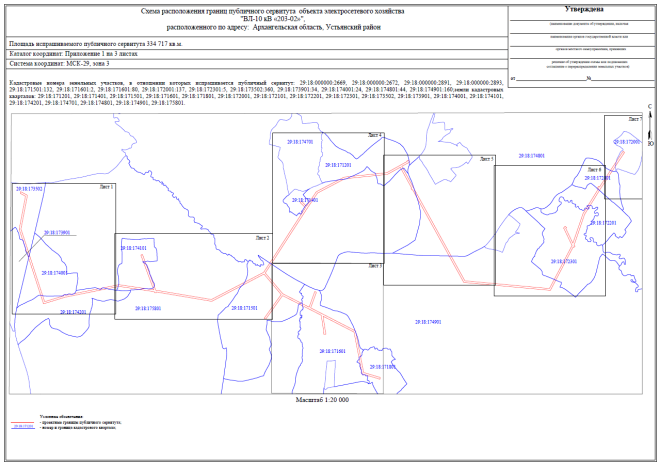 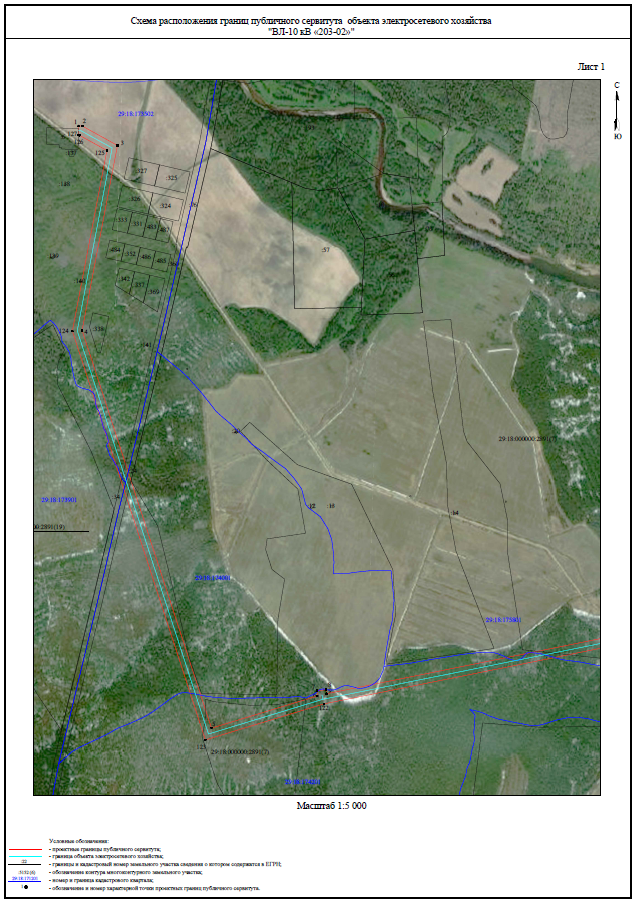 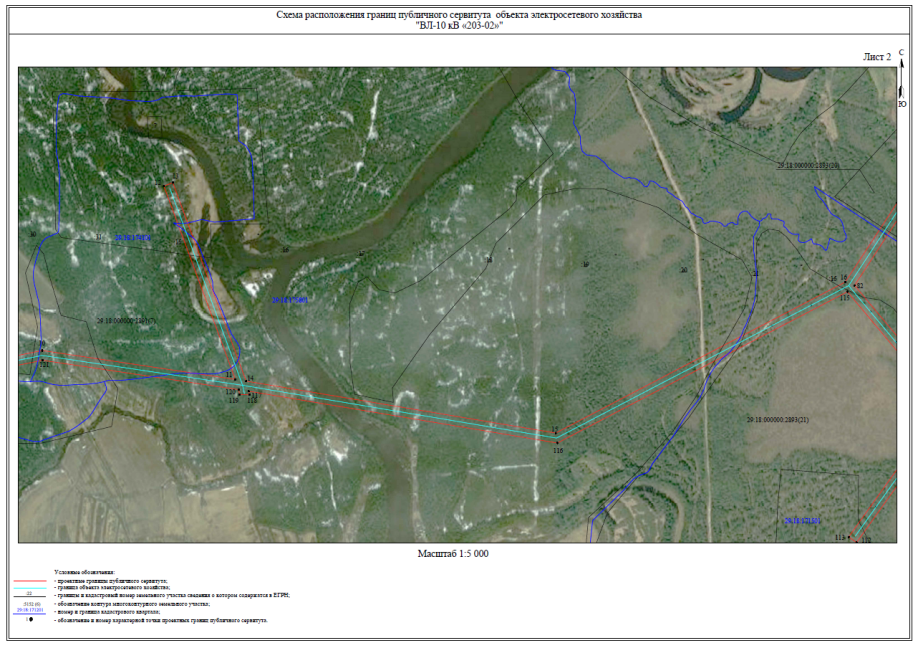 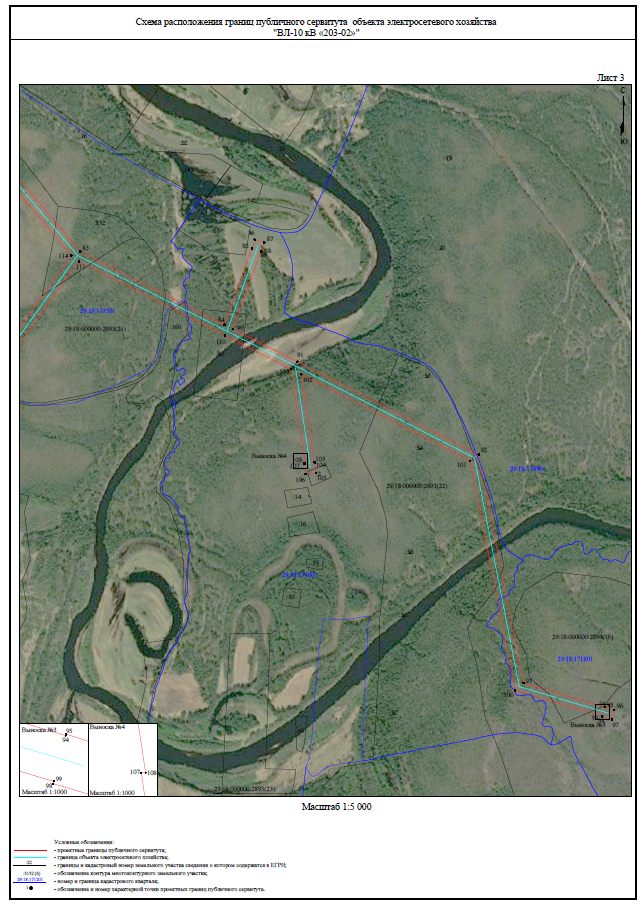 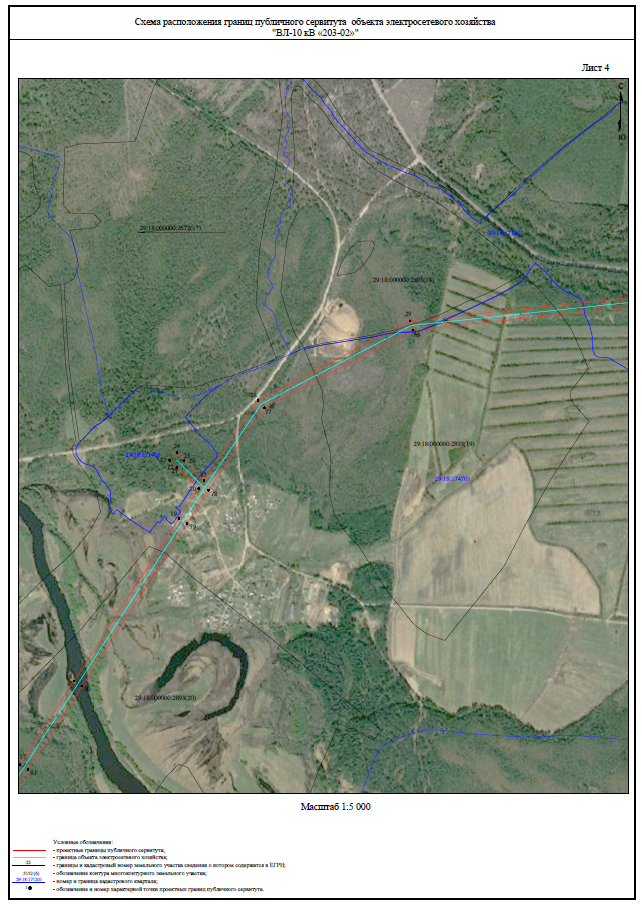 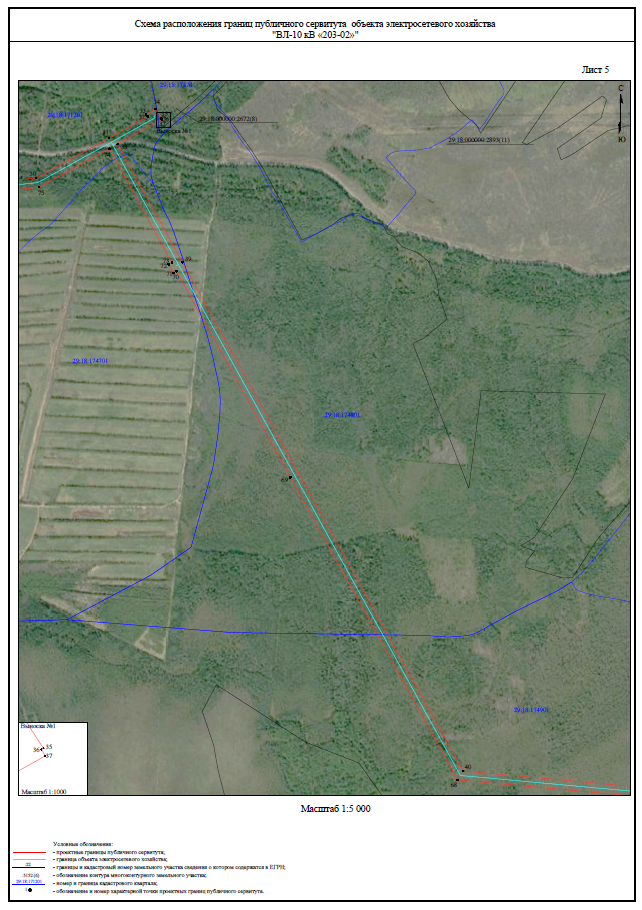 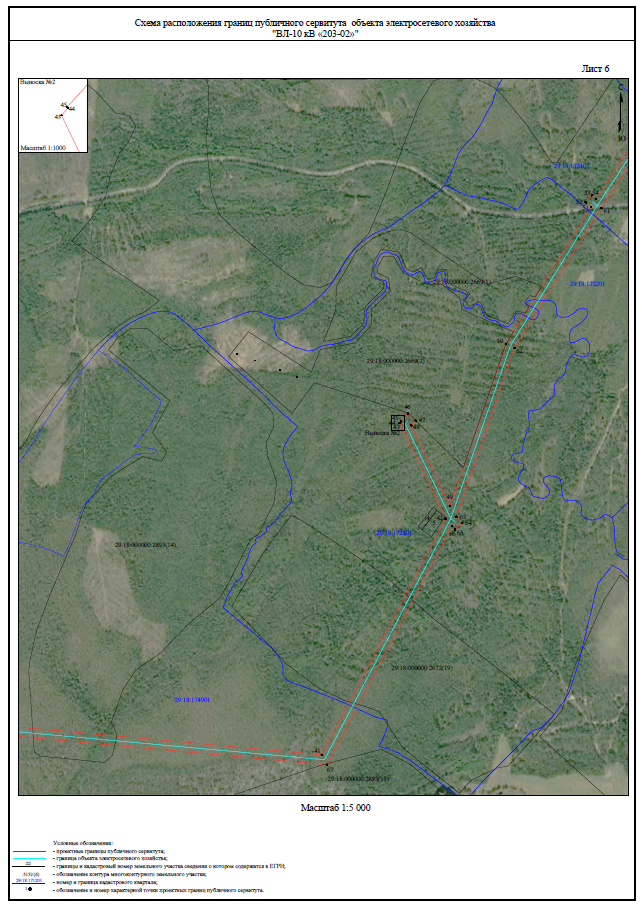 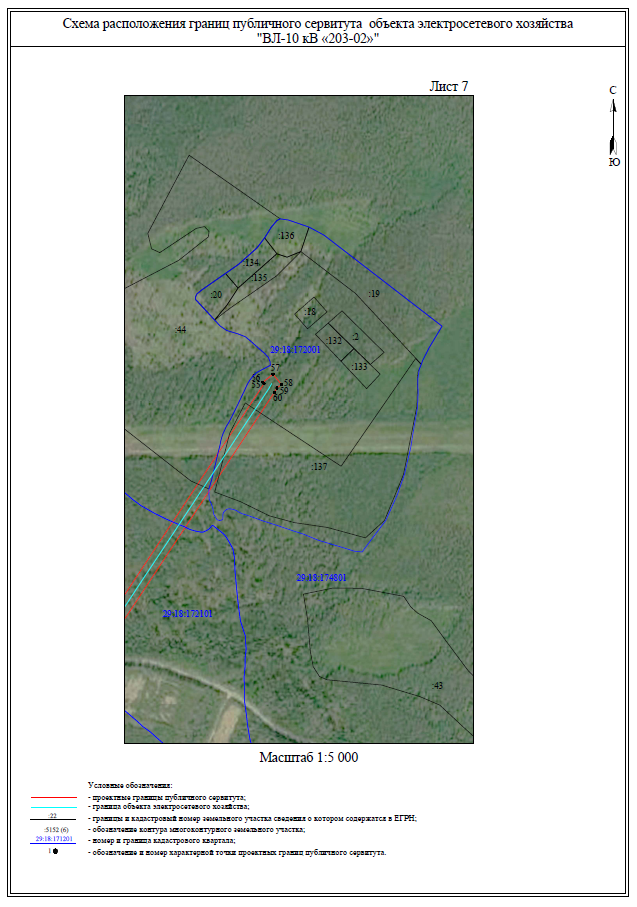 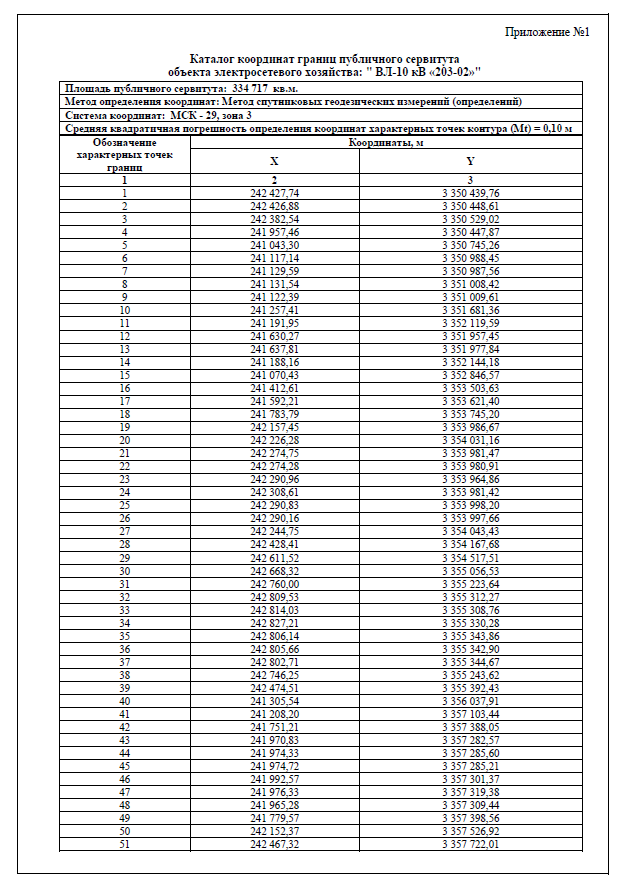 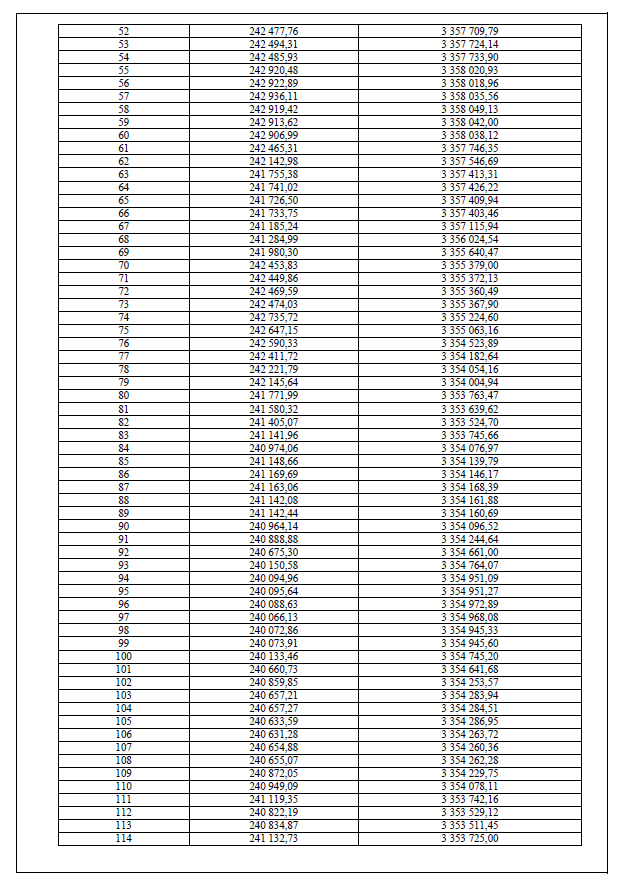 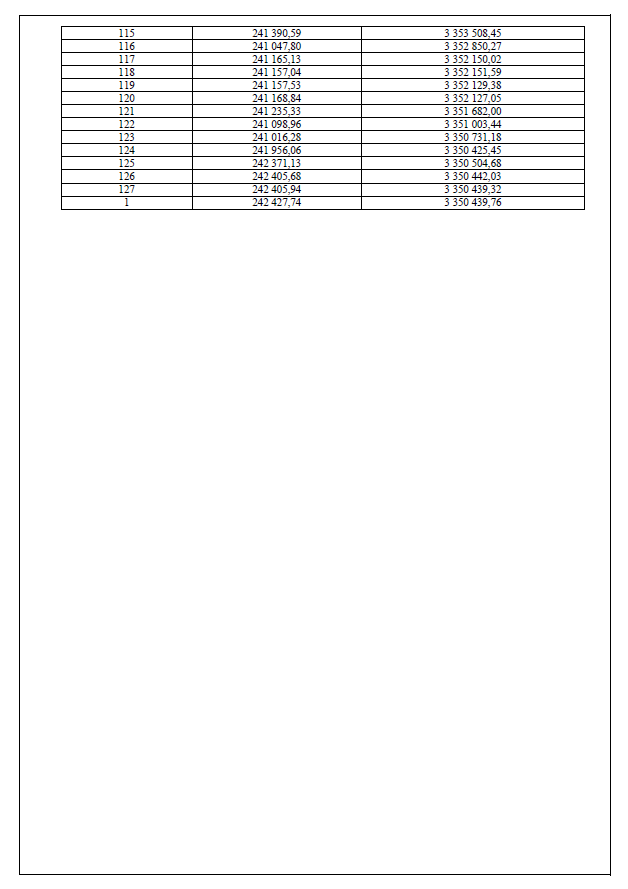 